На неделе иностранных языковучащиеся активно участвовали в различных мероприятиях не только на уроках, но и на переменах, во время которых они с удовольствием участвовали в викторинах«Вопрос-ответ-приз»,Расширяющих их кругозор и страноведческие знания по странам изучаемых языков.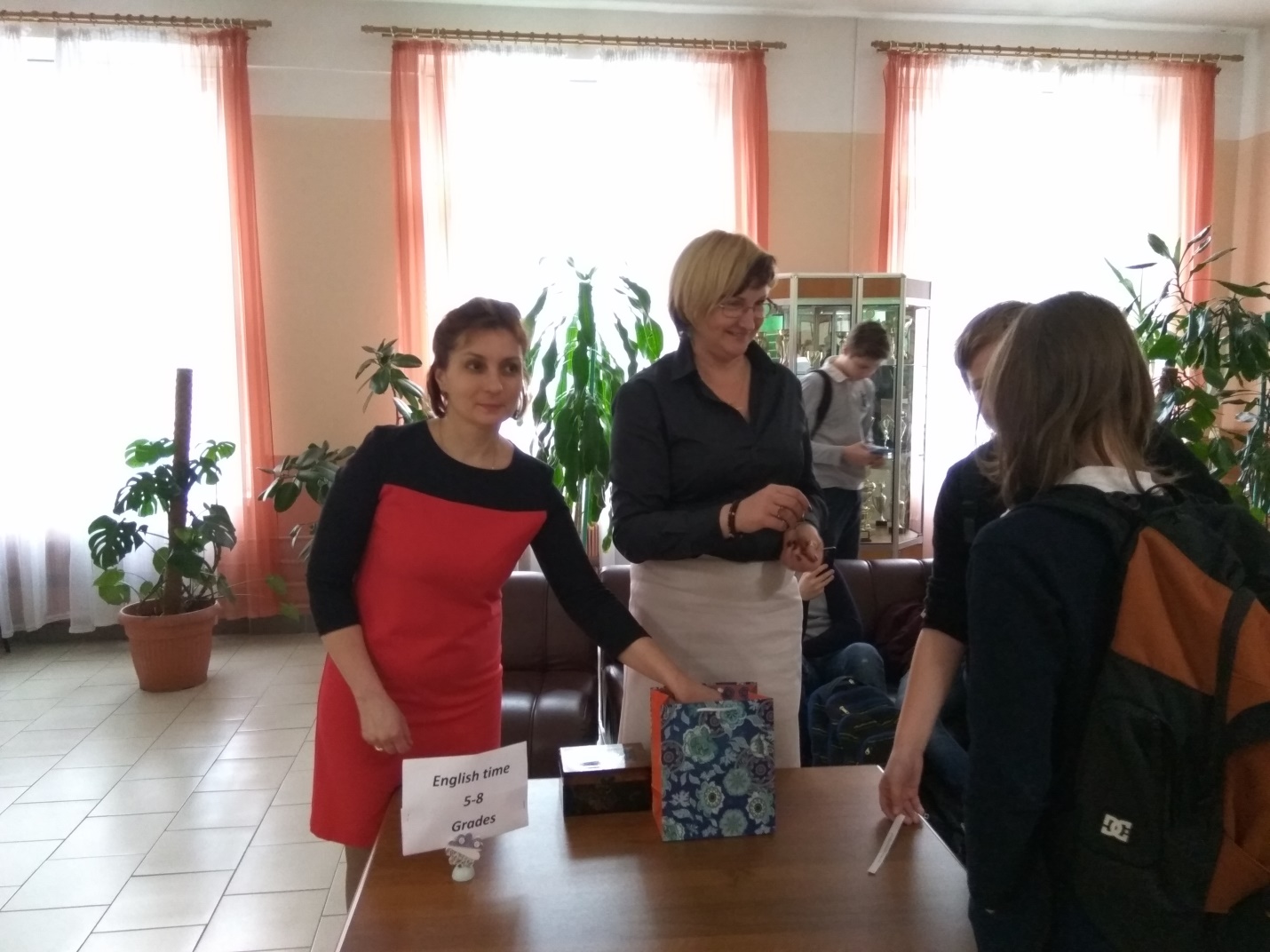 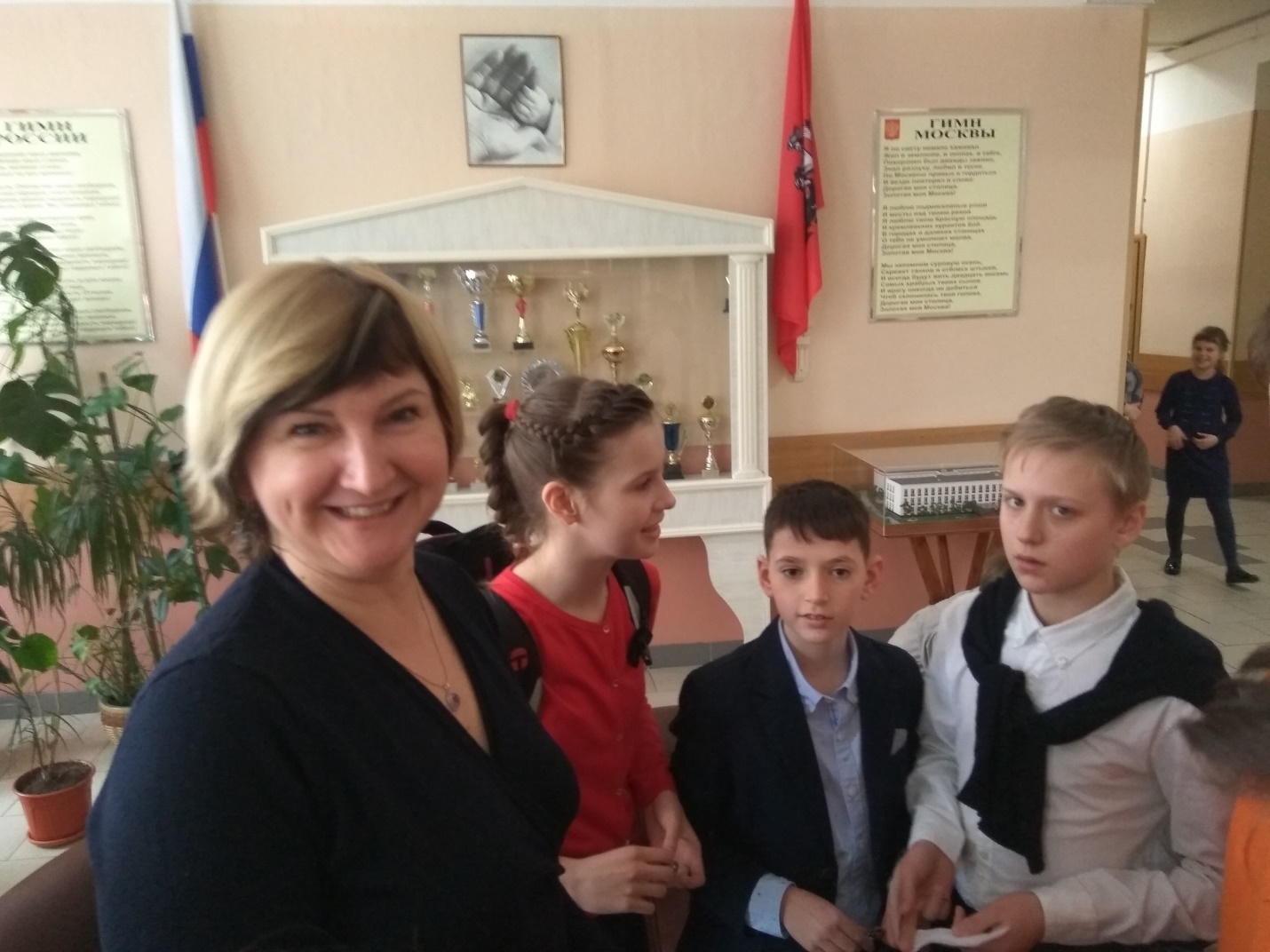 В каждой параллеле были проведены различные мероприятия: в 5-х квесты, в 6-9 -х викторины «ПОСЛОВИЦЫ И ПОГОВОРКИ»,  день песен на иностранном языке (7-е классы), инсценировки и спектакли на английском, немецком и французском языках. Кульминацией недели иностранных языков был ежегодный конкурс видеороликов на английском языке, в котором учащиеся смогли проявить не только знания языка и свой творческий потенциал, но и владение ИКТ  технологиями  в рамках системно-событийного метода  образования.